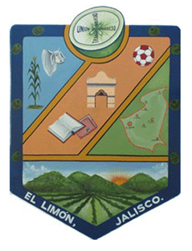 	H. AYUNTAMIENTO EL LIMON JALISCO                                                             PATRIMONO MUNICIPAL 2018-2020	ECOLOGIAOFICINA DE ECOLOGIA Descripción Y/O Características del BienNo. Inventario         Ubicación ValorEstado OFICINA DE ECOLOGIA Regulador de luz de cuatro entradas color negro OE-1821-0018PRESIDENCIA $ 75( r )OFICINA DE ECOLOGIA Bote de basura color verde de plástico OE-1821-0007Presidencia $ 25( r )OFICINA DE ECOLOGIA Escritorio de madera 4 cajones OE-1821-0014Presidencia $ 350( r )OFICINA DE ECOLOGIA Fax-SCAN-COPY Marca brother N/S U63766E6H639217 multifuncionalOE-1821-0006Presidencia $ 2000( r )OFICINA DE ECOLOGIA Teclado negro P/N 697737-161 Modelo PR1101UOE-1821-0002Presidencia $ 100( r )OFICINA DE ECOLOGIA Monitor Compag 18 hp CPU integradoOE-1821-0027Presidencia $ 800( r )OFICINA DE ECOLOGIA Ratón P.N 31011120101OE-1821-0004Presidencia $ 50( r )OFICINA DE ECOLOGIA Silla de forros de tela color negra de 5 ruedasOE-1821-0070Presidencia $ 70( r )OFICINA DE ECOLOGIA Pantalla blanca para proyectar MATTWIASL MODELO 70X70 OE-1821-0047Presidencia$ 150( r )OFICINA DE ECOLOGIAProyector marca VIEWSONIC 2700 LM SVGA COLOR NEGROOE-1821-0040Presidencia $ 500( r )OFICINA DE ECOLOGIAProyector blanco marca Sony OE-1821-0051Presidencia $ 000( m )OFICINA DE ECOLOGIA Cámara Infrarrojo modelo H-1453OE-1821-0015Presidencia$4,810.37( b )OFICINA DE ECOLOGIA Cámara Infrarroja modelo H-1453OE-1821-0055Presidencia$4,810.37( b )OFICINA DE ECOLOGIAAnaquel de metal color verde de 6 charolas OE-1821-0066Presidencia $ 100( r )OFICINA DE ECOLOGIA Sello de Dirección de medio ambiente y desarrollo rural OE-1821-0028Presidencia$ 80( r )OFICINA DE ECOLOGIA Bocina esteren color negro OE-1821-0063Presidencia $ 500( r )OFICINA DE ECOLOGIAMicrofono steren VHF profesional OE-1821-0005Presidencia $ 200( r )